FOR IMMEDIATE RELEASE
Date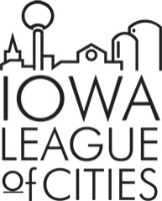 Contact: 
Your name, Title
515-555-5555
youremail@address.comCity name attended municipal training in Cedar RapidsCity Name, Iowa (Month,date,year) - Your name and title attended training on fill in the blank with training topics like: economic development, water and wastewater, disaster recovery and so on while at the Iowa League of Cities 2023 Annual Conference & Exhibit in Cedar Rapids, September 20-22. The conference marked the League’s 125th Anniversary and the event was attended by nearly 500 city officials from across the state. The conference provided educational session for elected and appointed officials to that addressed current municipal issues and offered opportunities to connect and learn from other cities.“Include a quote about how valuable the networking or workshops were,” said insert city official’s name.“The Annual Conference is the premier training event for Iowa’s city officials as it is specifically designed for their needs,” explained Alan Kemp, Executive Director for the Iowa League of Cities.Perhaps include a paragraph of additional information you learned or workshops you attended. If you reported on your learnings/discoveries at a council meeting, mention that. Consider including a valuable idea or concept you learned at a workshop or while talking with another city official.The Iowa League of Cities is the oldest, continuously operating municipal league in the country. Founded in 1898, the League is a not-for-profit organization that advocates for issues affecting cities throughout Iowa. Your city name is a member of the Iowa League of Cities.###Iowa League of Cities Contact:	
Iowa League of Cities
500 SW 7th Street, Suite 101
Des Moines, IA 50309
(515)244-7282